Fecha: 		 14 de agosto, 2018Hora Inicio: 	 15:15 horasHora Término:   17:25 horasLugar :	Centro Cultural Pedro Aguirre Cerda Calle LargaI.- PARTICIPANTES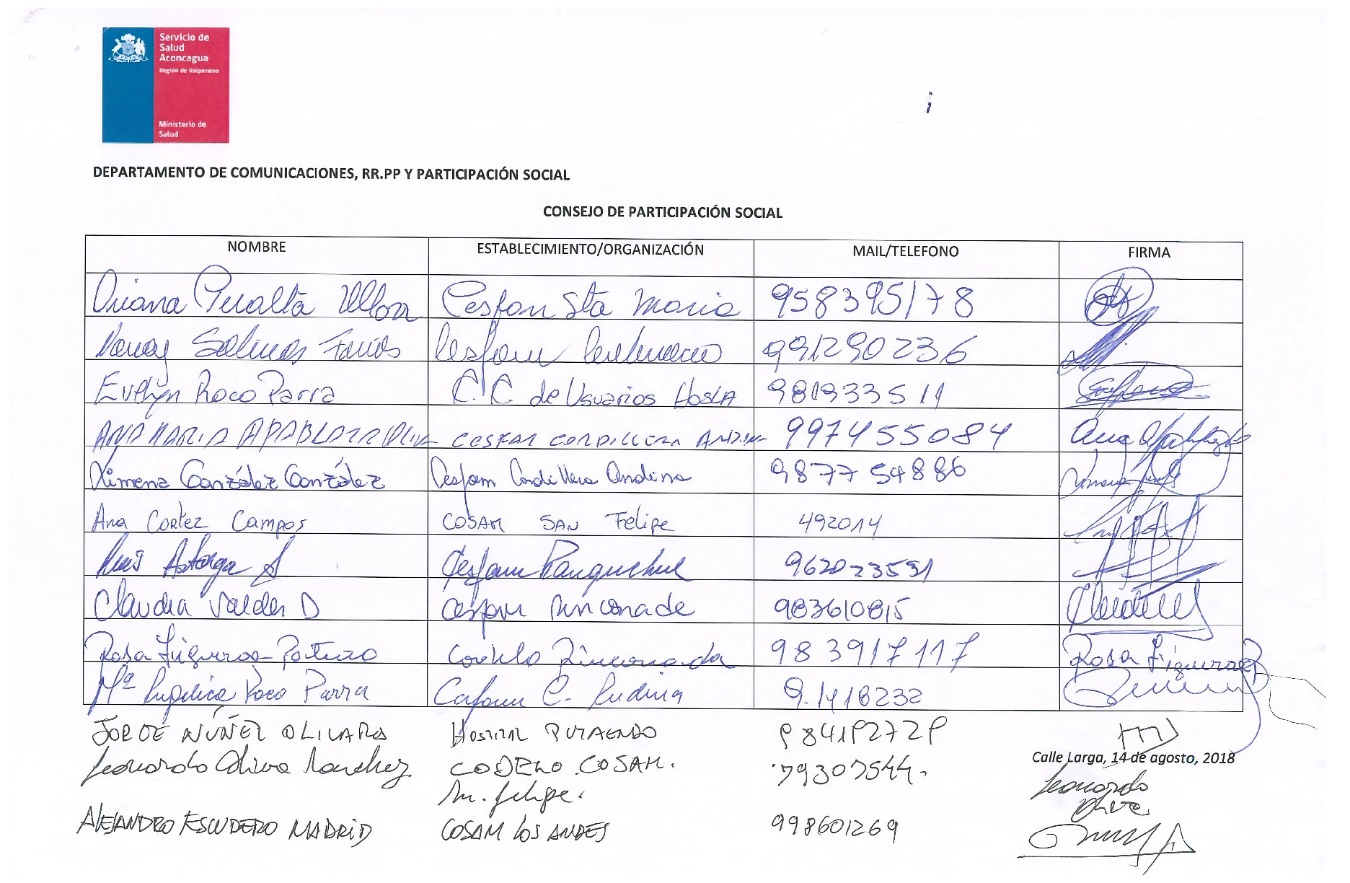 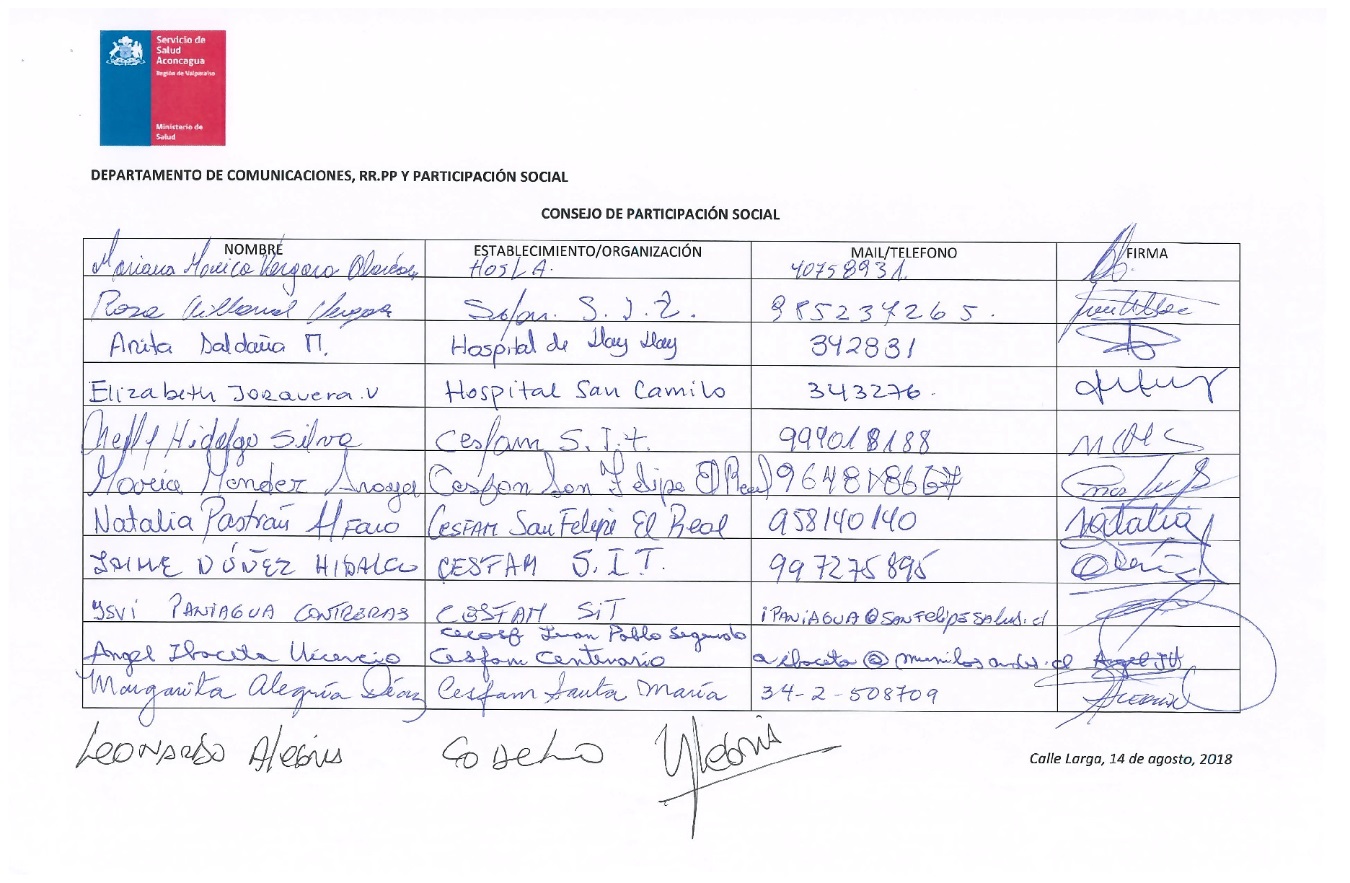 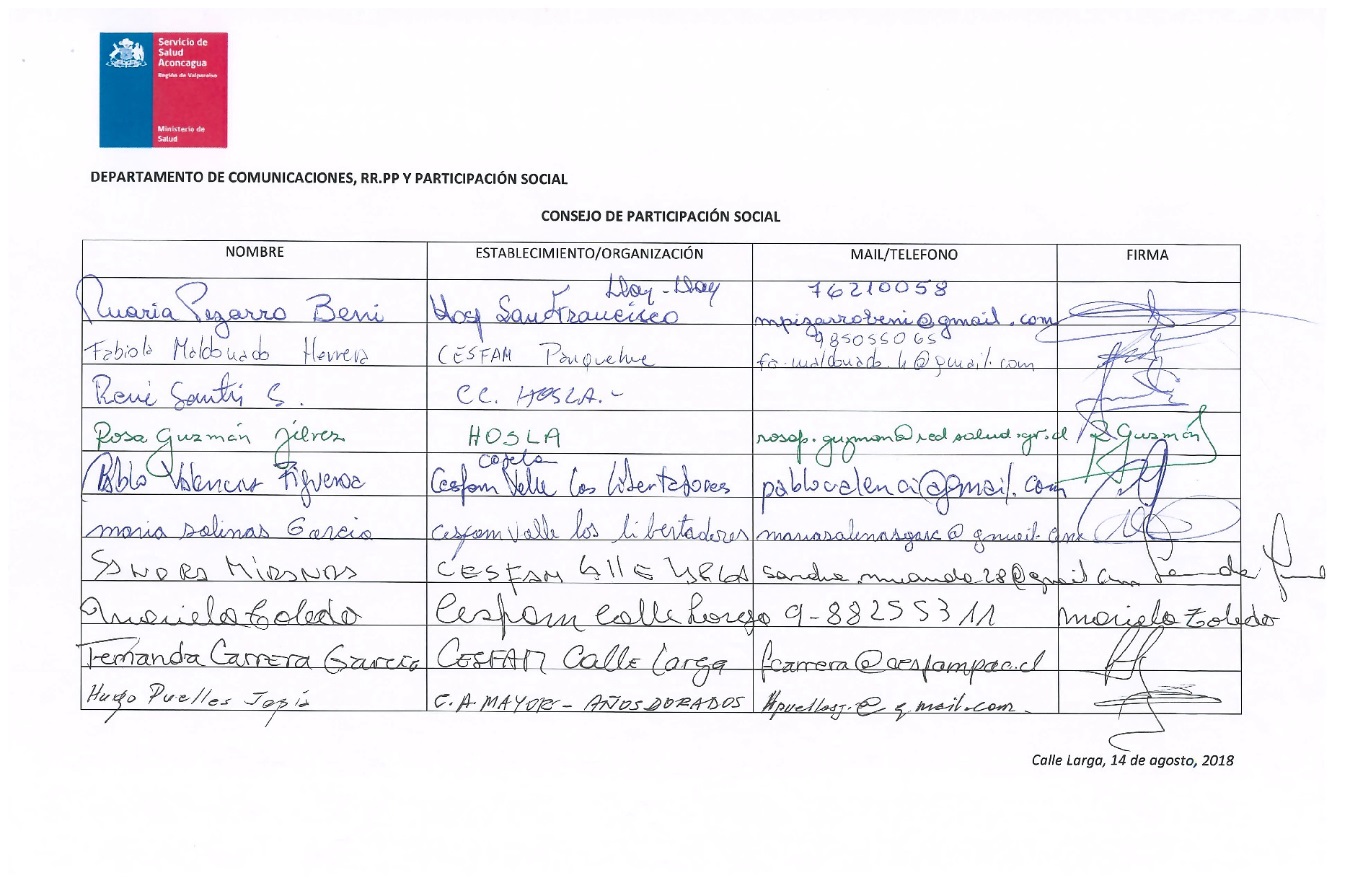 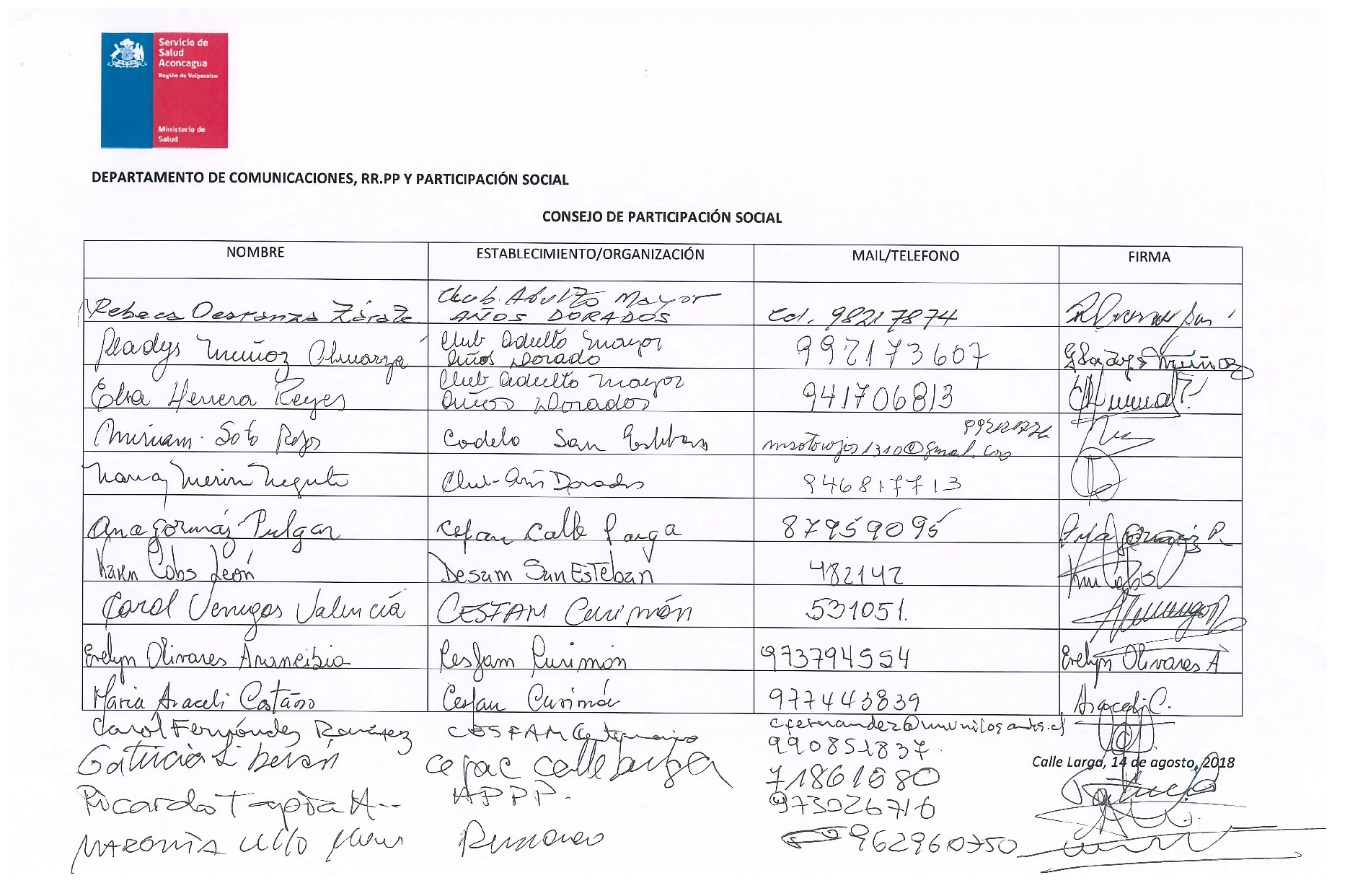 Tabla: CIRA: 11 de Julio y 8 de agosto, 2018Información de establecimientos: temas locales1.- Inicio de acciones Plan de Trabajo NSP: Calendario de Trabajo2.- Movilización para Consejo de Participación Social3.- Día del Dirigente: 07 de agosto, UAC, San Felipe, Recopilación fotográficas4.- Seminario: Claves para entender el fenómeno de la migración en el contexto del Valle del Aconcagua5.- Charla el delito de Trata de personas: 25 de septiembre, 10:00 hrs. Universidad de Aconcagua. 6.- Ayudas Técnicas: Adquisición en curso y licitación7.- Requerimientos, sugerencias y reclamos desde la comunidad: Formato MINSAL8.- Pantalla de Urgencias Hospitalarias: ¿Cómo la hacemos más cercana a la comunidad?III. DesarrolloSe aprueba en acta anterior sin observacionesSe presenta temas del CIRA de los meses de julio y agosto, por Maria Salinas Y Rene Santis; haciendo énfasis en la importancia de los DSS y de las comisiones de trabajoSe invitará a los Directivos de los establecimientos a participar del próximo Consejo en donde se pueda exponer lo que se está realizando desde las comisiones del CIRA. Este se realizará en San Esteban Se presenta a nueva referente del CESFAM SITCESFAM RinconadaSe informa de actividad de treking desde Putaendo23 de agosto lanzamiento de proyecto de discapacidadSe informa de acciones de salud domiciliaria a pacientes postrados. HOSLASe realizaran actividades enmarcadas en plan de trabajo con voluntariados, en cuanto a las labores intra y extra hospitalarias se celebrara a las Damas de Vedruna.También están planificando jornadas con inmigrantes para el día sábado 18 de agosto para conocer su realidad y experiencia en nuestro país.CORDILLERA ANDINA •	Retoman reuniones de consejo de desarrollo •	Actividad de lactancia materna•	Master class con programas cardiovasculares de la Red.   PANQUEHUE•	Participaron en julio en el mes del Dirigente enfocado a las horas perdidas de atención •	Agosto concurso fotográfico de Lactancia Materna•	25 de Agosto Feria Cardiovascular Stand Saludables y Control Glicemia Presión  y Grupos Culturales•	Comenta que en octubre será la quinta corrida de Runners  CALLE LARGA•	20 AL 24 de Agosto Actividad de Juegos Típicos.•	24 de Agosto Inauguración CESFAM .Joaquín A.C. CENTENARIO•	Agosto comenzaran a trabajar en radio de Escuela Manuel Rodriguez N° 54•	Planificando semana de Salud Mental con participación DE Escuela S. Corazón y Escuela Especial Manuel Rodriguez.•	Se invita a comunidad a participar de reciclar para taller termo laminado.•	Se comprometen lo integrantes a realizar compaña de reciclado               HSAP•	Se presenta nuevo integrantes•	Comenta que se está Reestructurando CODELO en julio realizan recorrido por Establecimientos de la comuna con Salud Responde para dar Difusión a través de los niños en sus domicilios.•	Se aporta con estrategia de marcación Directa realizando charla de pueblos Originario               CURIMÓN•	Lactancia materna•	31 de Agosto realizarán caminata “Muévete por el Corazón”, como actividad del CESFAM en el mes de corazón•	Funcionario comenta que participo de desfile •	Transición de cambio de Director HPPPComenta actividad con respecto semana de aniversario•	Se comenta que continúa Directora Retamales•	Aniversario de 50 años•	Trabajos realizados para acreditación •	Quedan invitados a ceremonia de acreditación•	Realizaron convenio para realizar programa en VTV todos los jueves de 15.30 a 16:00 horas, con distintos programas•	Realizan invitación a 5to concurso de cuecas de funcionarios de salud para el 11 de septiembre durante la tarde•	Directora de c. Cultural entrega cordial saludo .carolinamillar@ccpac.cl•	Realiza invitación al museo de Historia de Chile y Participación de Club de lectores.LLAY LLAY•	Feria 5 de septiembre con las funciones de Distintas Unidades.HOSCA•	Mes del corazón, semana de la Lactancia actividad por NSP realizan encuestas en CAE.•	Realizan actividad para reactivar voluntariados con el fin de alinear trabajos con participación de HOSCA, llevan información de NSP y Salud Responde a la comunidad.SIT•	Se habla  de NSP en CESFAM  y plan de Acción implementado con las distintas estrategias.•	Se habla y se invita a ramada de Colosal para Septiembre, donde además se inauguran nuevas oficinas , conteiner comprado a través de proyecto•	Comenta participación de desfile•	Implementación de Decálogo del Buen trato, Don Jaime debe enviarlo por correo para Difusión.CESFAM EL REAL•	Concurso Fotográfico, Lactancia Materna, Mes del Corazón, Difusión Radial en cuanto a prevención.•	29 de Agosto Caminata Familiar lugar por definir•	22 de Agosto Stand Informativo•	321 de Agosto Actividad pasa Mes Agosto.          SANTA MARIA•	31 de Julio Inauguración Sillón Dental de Santa Filomena•	02 de Agosto Municipio en Terreno, con plan de Incorporar al CODELO, acordado con la UNCO•	Plaza Saludable “ Día del Niño” 500 participantes realizado en el gimnasio•	2 al 4 de Agosto Semana Lactancia Materna•	10  de Agosto Primera Sesión de Escuela de Monitores•	Todos los martes en radio Orolonco Difusión del Mes del Corazón y Teoría EducativaHOSPITAL LLAY LLAY  ( M. PIZARRO)•	Comenta sobre estrategia de Desayunos y percances con fiscalización por manipulación de alimentos•	Se ganaron nuevo proyecto para el AM•	Oficina Satélite del COSAM ya van 500 usuarios•	Se integran jóvenes del Liceo, comenzaron a reunirse en terrenoCOSAM LOS  ANDES•	Realizaran consejo ,acuerdan realizar LOGO  a través de concurso abierto a nivel provincial hasta 26 de septiembrePlan de trabajo en cuanto a NSP, Salud Responde•	Día del Dirigente, celebrado en Universidad Aconcagua en conjunto con Servicio de Salud, se expresan agradecimientos, Redactar carta de agradecimiento a U. Aconcagua Fabiola la traerá en próxima reunión.•	Exposición de Migrantes en U. Aconcagua con certificado de asistencia 17-08 ,07-09, 05-10•	Charla el delito de trata de personas 25-09-2018 a las 10:00 U. Aconcagua, dirigida a vecinos y vecinas, líderes comunitarios y dirigentes de Salud.                                        AYUDAS TECNICAS•	Se realizó orden de compra•	Se reactivó convenio de reparación de Ayudas Técnicas•	Pantalla de categorizaciónSe solicita completa la tabla con datos de los CODELOS y reclamos, sugerencias, con formato MINSAL. Próxima Sesión presentación de Fabiola: Temas APS y medicamentos Toma Acta: Isvi Paniagua, CESFAM SIT, San FelipeDavid Mally Guerra  Encargado De Participación SocialDirección, Servicio de Salud Aconcagua                                                                                                                                         ACTA REUNIÓN CONSEJO DE PARTICIPACIÓN SOCIALSERVICIO DE SALUD ACONCAGUA14 DE AGOSTO, 2018